               Материалы 35 сессии Совета народных депутатов муниципального образования «Кошехабльский район»                                  24 сентября  2021 годаРЕСПУБЛИКА АДЫГЕЯСОВЕТ НАРОДНЫХ ДЕПУТАТОВМУНИЦИПАЛЬНОГО ОБРАЗОВАНИЯ«Кошехабльский район» РЕШЕНИЕот 27 сентября 2021г.                              № 133                                                 а. Кошехабль	Об утверждении Положения о муниципальном земельном контроле на территории муниципального образования «Кошехабльский район»Принято на 35 сессииСовета народных депутатовмуниципального образования«Кошехабльский район»четвертого созыва24 сентября 2021г. № 236-4   В соответствии с Земельным кодексом Российской Федерации, Федеральным законом от 06.10.2003 № 131-ФЗ «Об общих принципах организации местного самоуправления в Российской Федерации», в целях реализации Федерального закона от 31.07.2020 № 248-ФЗ «О государственном контроле (надзоре) и муниципальном контроле в Российской Федерации» Совет народных депутатов муниципального образования «Кошехабльский район» решил:1.Утвердить Положение о муниципальном земельном контроле на территории муниципального образования «Кошехабльский район» (приложение №1).2. Контроль за исполнением решения оставляю за собой.          3.Опубликовать настоящее решение в районной газете «Кошехабльские вести», а также разместить на официальном сайте администрации муниципального образования «Кошехабльский район» admin-koshehabl.ru         4.Направить настоящее решение главе муниципального образования «Кошехабльский район» для подписания и опубликования.         5. Настоящее решение вступает в силу с 01 декабря 2021 года.                   Глава                                                             Председатель                                                                                Совета народных депутатов  МО «Кошехабльский район»                         МО «Кошехабльский район» _____________   З.А.Хамирзов                       ______________  А.В. Брянцев РЕСПУБЛИКА АДЫГЕЯСОВЕТ НАРОДНЫХ ДЕПУТАТОВМУНИЦИПАЛЬНОГО ОБРАЗОВАНИЯ«Кошехабльский район»                                                                                             РЕШЕНИЕ        от 27 сентября 2021г.                          № 134                                             а. Кошехабль	Об утверждении Положения о муниципальном контроле на автомобильном транспорте и в дорожном хозяйстве в муниципальном образовании «Кошехабльский район»Принято на 35 сессииСовета народных депутатовмуниципального образования«Кошехабльский район»четвертого созыва24 сентября 2021г. № 239-4В соответствии с Федеральными законами от 06.10.2003 № 131-ФЗ «Об общих принципах организации местного самоуправления                               в Российской Федерации», от 08.11.2007 № 257-ФЗ «Об автомобильных дорогах и о дорожной деятельности в Российской Федерации и о внесении изменений в отдельные законодательные акты Российской Федерации»,               от 08.11.2007 № 259-ФЗ «Устав автомобильного транспорта и городского наземного электрического транспорта», от 31.07.2020 248-ФЗ «О государственном контроле (надзоре) и муниципальном контроле в Российской Федерации», Совет народных депутатов муниципального образования «Кошехабльский район» решил:1.Утвердить Положение о муниципальном контроле на автомобильном транспорте и в дорожном хозяйстве в  муниципальном образовании «Кошехабльский район» (приложение №1).2. Контроль за исполнением решения оставляю за собой.          3. Опубликовать настоящее решение в районной газете «Кошехабльские вести», а также разместить на официальном сайте администрации муниципального образования «Кошехабльский район» admin-koshehabl.ru         4. Направить настоящее решение главе муниципального образования «Кошехабльский район» для подписания и опубликования.        5. Настоящее решение вступает в силу с 01 декабря 2021 года.                   Глава                                                             Председатель                                                                               Совета народных депутатов  МО «Кошехабльский район»                     МО «Кошехабльский район» _____________   З.А.Хамирзов                  _______________ А.В. БрянцевРЕСПУБЛИКА АДЫГЕЯСОВЕТ НАРОДНЫХ ДЕПУТАТОВМУНИЦИПАЛЬНОГО ОБРАЗОВАНИЯ«Кошехабльский район»                                                                                              РЕШЕНИЕ        от 27 сентября 2021г.                              № 135                                                    а. Кошехабль	Об утверждении Положения о муниципальном жилищном контроле на территории муниципального образования «Кошехабльский район»Принято на 35 сессииСовета народных депутатовмуниципального образования«Кошехабльский район»четвертого созыва24 сентября 2021г. № 240-4В соответствии с Жилищным кодексом Российской Федерации, Федеральными законами от 06.10.2003 № 131-ФЗ «Об общих принципах организации местного самоуправления в Российской Федерации», от 31 июля 2020 г. № 248-ФЗ «О государственном контроле (надзоре) и муниципальном контроле в Российской Федерации» решил:1. Утвердить прилагаемое Положение о муниципальном жилищном контроле на территории муниципального образования «Кошехабльский район» (Приложение №1)2. Контроль за исполнением решения оставляю за собой.          3. Опубликовать настоящее решение в районной газете «Кошехабльские вести», а также разместить на официальном сайте администрации муниципального образования «Кошехабльский район» admin-koshehabl.ru         4. Направить настоящее решение главе муниципального образования «Кошехабльский район» для подписания и опубликования.        5. Настоящее решение вступает в силу с 01 декабря 2021 года.                     Глава                                                          Председатель                                                                            Совета народных депутатов  МО «Кошехабльский район»                     МО «Кошехабльский район» _____________   З.А.Хамирзов                  _______________  А.В. Брянцев РЕСПУБЛИКА АДЫГЕЯСОВЕТ НАРОДНЫХ ДЕПУТАТОВМУНИЦИПАЛЬНОГО ОБРАЗОВАНИЯ«Кошехабльский район» РЕШЕНИЕот 27 сентября 2021г.                              № 136                                                 а. Кошехабль		                                                                                                          Об утверждении Положения о муниципальной поддержке инвестиционной деятельности в  муниципальном образовании «Кошехабльский район»Принято на 35 сессииСовета народных депутатовмуниципального образования«Кошехабльский район»четвертого созыва24 сентября 2021г. № 241-4В соответствии с Федеральный законом от 06.10.2003г. № 131-ФЗ «Об общих принципах организации местного самоуправления в Российской Федерации», Федеральным законом от 25.02.1999г. № 39-ФЗ «Об инвестиционной деятельности в Российской Федерации, осуществляемой в форме капитальных вложений», в целях улучшения инвестиционного климата и повышения инвестиционной привлекательности муниципального образования «Кошехабльский район», обеспечения стабильных условий деятельности инвесторов в муниципальном образовании «Кошехабльский район», руководствуясь Уставом муниципального образования «Кошехабльский район», Совет народных депутатов муниципального образования «Кошехабльский район» решил:1.Утвердить прилагаемое Положение о муниципальной поддержке инвестиционной деятельности в  муниципальном образовании «Кошехабльский район» (приложение №1).2. Опубликовать настоящее Решение в районной газете «Кошехабльские вести», а также разместить на официальном сайте администрации муниципального образования «Кошехабльский район» admin-koshehabl.ru3. Настоящее решение вступает в силу со дня его опубликования.                    Глава                                                             Председатель                                                                         Совета народных депутатовМО «Кошехабльский район»                           МО «Кошехабльский район»_____________   З.А.Хамирзов                      ______________  А.В. Брянцев  РЕСПУБЛИКА АДЫГЕЯСОВЕТ НАРОДНЫХ ДЕПУТАТОВМУНИЦИПАЛЬНОГО ОБРАЗОВАНИЯ«Кошехабльский район»                                                                                          РЕШЕНИЕот 27 сентября 2021г.                                       № 137                                                         а. КошехабльО внесении изменения в Правила землепользования и застройки муниципального образования «Блечепсинское сельское поселение», утвержденные решением  Совета народных депутатов муниципального образования «Кошехабльский район» от 24.12.2019г.№85Принято на 35 сессииСовета народных депутатовмуниципального образования«Кошехабльский район»четвертого созыва24 сентября 2021г. № 242-4 В соответствии со ст. 33 Градостроительного кодекса Российской Федерации, Федерального закона от 06 октября 2003 г. № 131-ФЗ «Об общих принципах организации местного самоуправления в Российской Федерации», Уставом муниципального образования «Кошехабльский район», Совет народных депутатов муниципального образования «Кошехабльский район»Решил:Внести изменения в Правила землепользования муниципального образования «Блечепсинское сельское поселение», утвержденные решением Совета народных депутатов муниципального образования «Кошехабльский район» от 24.12.2019г. №85 «Об утверждении Правил землепользования и застройки муниципального образования «Блечепсинское сельское поселение» в новой редакции» (согласно приложению). Настоящее решение опубликовать в районной газете «Кошехабльские вести», а также разместить на официальном сайте администрации муниципального образования «Кошехабльский район».Контроль за исполнением настоящего решения возложить на заместителя главы администрации МО «Кошехабльский район по строительству, архитектуре и ЖКХ».Настоящее решение вступает в силу после его официального опубликования. 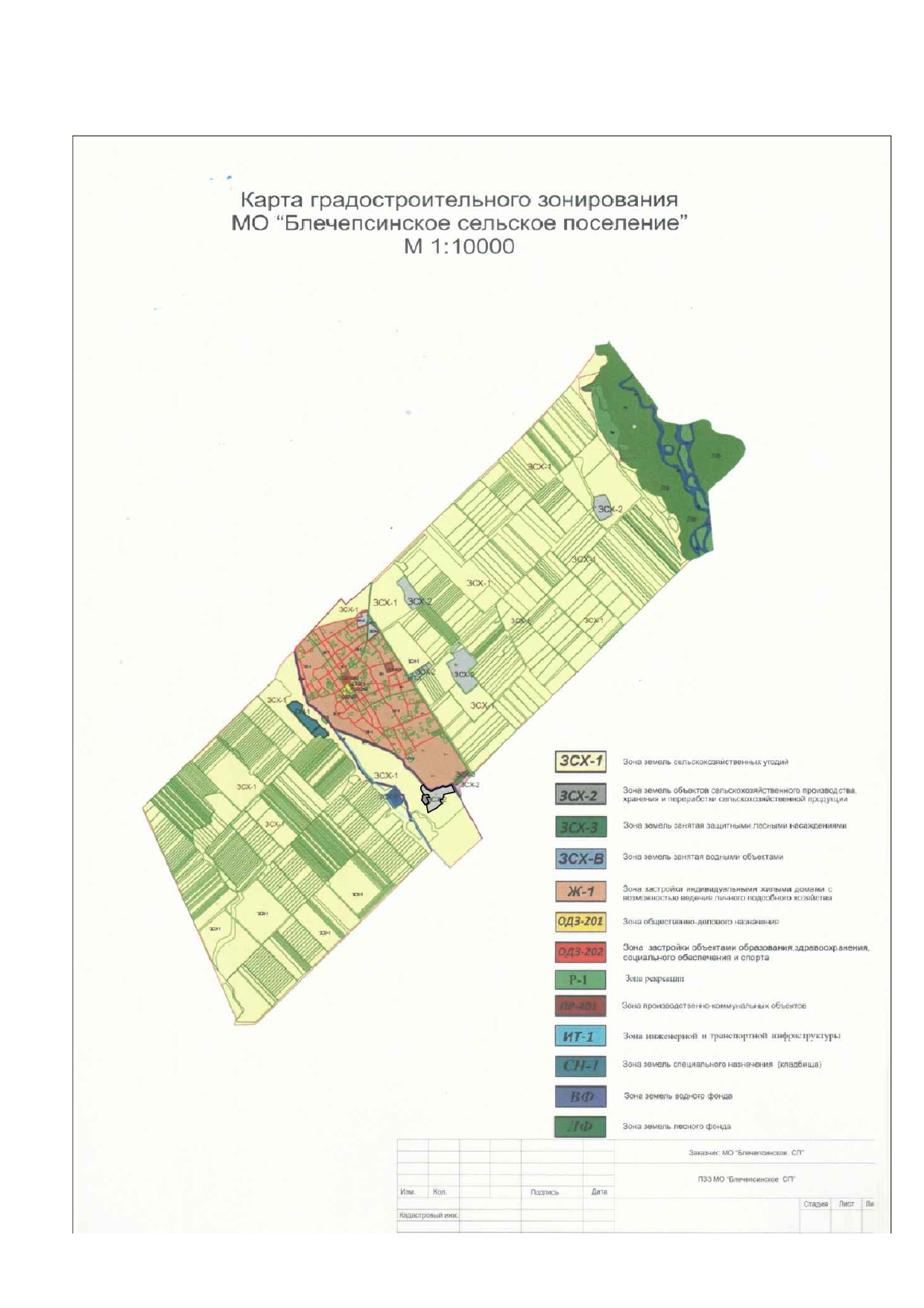                     Глава                                                             Председатель                                                                                Совета народных депутатов  МО «Кошехабльский район»                         МО «Кошехабльский район»  _____________   З.А.Хамирзов                       ______________  А.В. БрянцевРЕСПУБЛИКА АДЫГЕЯСОВЕТ НАРОДНЫХ ДЕПУТАТОВМУНИЦИПАЛЬНОГО ОБРАЗОВАНИЯ«Кошехабльский район»                                                                                РЕШЕНИЕот 27 сентября 2021г.                                № 138                                                  а. Кошехабль		                                                                                                          Об утверждении Порядка рассмотрения запроса информации о деятельности Совета народных депутатов муниципального образования «Кошехабльский район», составленного на иностранном языкеПринято на 35 сессииСовета народных депутатовмуниципального образования«Кошехабльский район»четвертого созыва24 сентября 2021г. № 243-4В соответствии с  частью 4 статьи 18 Федерального закона от 09.02.2009г. № 8-ФЗ «Об обеспечении доступа к информации о деятельности государственных органов и органов местного самоуправления», руководствуясь Уставом муниципального образования Кошехабльский район», Совет народных депутатов муниципального образования «Кошехабльский район» решил:1.Утвердить Порядок рассмотрения запроса информации о деятельности Совета народных депутатов муниципального образования «Кошехабльский район», составленного в иностранном языке (приложение №1).2. Опубликовать настоящее решение в районной газете «Кошехабльские вести», а также разместить на официальном сайте администрации муниципального образования «Кошехабльский район» admin-koshehabl.ru3. Направить настоящее решение главе муниципального образования «Кошехабльский район» для подписания и опубликования.4. Настоящее решение вступает в силу со дня его опубликования.                   Глава                                                             Председатель                                                                                Совета народных депутатов  МО «Кошехабльский район»                         МО «Кошехабльский район» _____________   З.А.Хамирзов                        ______________ А.В. Брянцев№муниципального актаДата принятияНаименованиемуниципального акта236-4/13324 сентября2021 годаОб утверждении Положения о муниципальном земельном контроле на территории муниципального образования «Кошехабльский район»239-4 /13424 сентября2021 годаОб утверждении Положения о муниципальном контроле на автомобильном транспорте и в дорожном хозяйстве в муниципальном образовании «Кошехабльский район»240-4 /13524 сентября2021 годаОб утверждении Положения о муниципальном жилищном контроле на территории муниципального образования «Кошехабльский район» 241-4/13624 сентября2021 годаОб утверждении Положения о муниципальной поддержке инвестиционной деятельности в муниципальном образовании «Кошехабльский район»242-4/13724 сентября2021 годаО внесении изменения в Правила землепользования и застройки муниципального образования «Блечепсинское сельское поселение», утвержденные решением Совета народных депутатов муниципального образования «Кошехабльский район» от 24.12.2019г. №85.243-4/13824 сентября2021 годаОб утверждении Порядка рассмотрения запроса информации о деятельности Совета народных депутатов муниципального образования «Кошехабльский район», составленного на иностранном языке